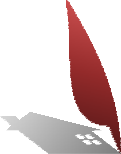 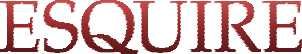 Instructions: Please type your name on the top part of this form and press the print button. After printing, please sign applicantʼs signature area and fax to (805) 484-5497 or email patty@esquirepm.comLandlord Reference LetterDear Landlord,Your name has been given to us as a reference for the above named individual. As a present/past Landlord of this person, would you please be so kind as to complete the information below and fax to (805) 484-5497.Address of prior premises rented:  			 Length of residence:	From	To  	Rent payment history:	was always on time with the rent	was always late with the rent 	 was sometimes late with rent		If yes, how many times?  	 Was proper notice given upon vacating?		Yes	NoWere there problems with housekeeping or complaints from neighbors?		Yes	No If yes, please explainWas there any damage done to the apartment?	Yes	No If yes, please explainWould you recommend this person as a tenant?	Yes	No If yes, please explainAny additional information about this tenant would be appreciated:Signature of person releasing informationPlease print name:		Title:  	 Phone number: 		Date:	 Signature:  		Thank you for your attention to this matter and for your cooperation.484 Mobil Ave, Suite 20 • Camarillo, California 93010 • (805) 482-3209 • Fax (805) 484-5497 tracy@esquirepm.com • www.esquirepm.comLandlord Reference for(Applicant)I authorize my current/prior landlord to release the information requested about me below:Applicantʼs signatureI authorize my current/prior landlord to release the information requested about me below:Applicantʼs signatureI authorize my current/prior landlord to release the information requested about me below:Applicantʼs signature